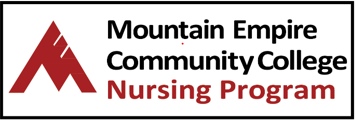 Student Handbook2021Table of Contents	1Mountain Empire Community College Nursing Program	4Non-discrimination Policy	4MECC Nursing Program Outcomes	5Occupational Objectives	5MECC Nursing PRogram Mission	6MECc Nursing Program Philosophy	7Student Learning Outcomes and Competencies	8VCCS General Education Core Competencies	10FINANCIAL REQUIREMENTS	10 Faculty	11Faculty Office Hours	11Academic Advising	11Enrollment and Attendance Policies	11Enrollment	11Class Attendance	12Faculty Initiated Withdrawal	12GRADING	13General Grading Scale	13Assessment of Student Learning	14Written tests.	14Missed tests.	14Online computer test taking.	15Grades for course assignments.	15Grades for written assignments.	16Late assignments.	16Standardized progressive testing/achievement tests.	16Laboratory and clinical policies	16Nursing Skills Lab and Simulation Lab	16Nursing Lab Safety Guidelines	16Lab and Clinical Attendance/Tardiness	18Action for missed lab or clinical activity.	18Lab or Clinical Tardiness.	19Performance Standards for Clinical/Laboratory Assignments	19Clinical Pre-Requisites and Documentation	21Clinical Requirements	23Required clinical documentation for first year students.	23Required clinical documentation for second- and third-year students.	24Required clinical documentation for readmitted students	24Clinical Evaluation	25Fitness for Duty	25Clinical Agency Assignments and Clinical Orientation	25National Student Nurses’ Association (NSNA) Code of Academic and Clinical Conduct	26Dress Code	27Photo ID.	27Clinical Uniform.	27Uniform accessories	29Personal appearance and behavior.	29Agency Professional Attire	30Program Progression, Reapplication/Readmission	30Program Progression, Reapplication/Readmission Process	30Guidelines for Requesting Readmission	32Priority of readmission.	32Inter-program Transfer	33Professional and Academic Integrity	33Professional Integrity	33Laws Governing the Practice of Nursing and Health Professions in General	33Regulations Governing the Practice of Nursing, Virginia Board of Nursing	35American Nurses Association, Code of Ethics for Nurses	36Academic Integrity	37Unauthorized testing/examination behavior	37Unauthorized test review behavior.	38Failing to report acts of academic dishonesty	38Illegal Substance Policy	38TECHNOLOGY REQUIREMENTS	39Traditional Face to Face Courses and Online/Blended Courses	39Technology Requirements and Recommendations	39Use of Technology in the Classroom and Lab/Clinical Areas	40Cell phone and electronic device usage in the classroom and college laboratory setting	40Social Networking	41email and Social Media	41Email Policy	41Use of Social Media	42General information.	43Consequences of inappropriate use of social media.	43Curriculum Tracks	44Curriculum Tracks	44Nursing Track 1: 2 Year Curriculum	45Nursing Track 2: LPN Transition Curriculum	47Nursing Track 3: Part-time Evening/Weekend Curriculum	48Nursing Track 4: Part-time Evening/Weekend LPN Transition Curriculum	49Course Descriptions	49LICENSURE APPLICATION REQUIREMENTS	53Application for NCLEX-RN Examination	53Organizational Chart	55Student Grievance Procedure	56Definitions and Scope	56Miscellaneous college policies	57Student Accommodations Statement	57Financial Aid	57Graduation	57Pinning Ceremony	58International Nurses Pledge	58Handbook Disclaimer & Signature Page	59Mountain Empire Community College Nursing ProgramPrefaceThe intent of this handbook is to familiarize nursing students with the policies and procedures specific to the Mountain Empire Community College (MECC) Nursing Program. Please read the handbook carefully and refer to it often. Students are accountable for knowledge and understanding of the contents of this handbook. The Nursing Program is approved by the Virginia Board of Nursing (VBON) and is accredited by the Accreditation Commission for Education in Nursing (ACEN), 3390 Peachtree Road NE, Suite 1400, Atlanta, Georgia 30326, phone: (404) 975-5000, www.acenursing.org. ACEN is officially recognized as the national accrediting agency for nursing education by the Council on Post-secondary Accreditation (COPA) and by the United States Department of Education. The Nursing Program is located in the Health Sciences Division at MECC.  Mailing Address: MECC Nursing ProgramPhillips-Taylor Hall3441 Mountain Empire RoadBig Stone Gap, VA 24219Phone:  276-523-2400Website:  www.mecc.edu/mecc-nursing-program/  Students are encouraged to be familiar with the information found within MECC’s College Catalog, Student Handbook, and website, www.mecc.edu/studnets/catalog-and-student-handbook/ and www.mecc.edu . The faculty and staff are committed to education and preparing students to be nurses. The faculty is ready to help students in any way possible to help students achieve the goal of becoming registered nurses. Students are encouraged to reach out to the faculty and staff for any assistance.  The provisions of this Handbook do not constitute a contract, express or implied, between an applicant or student and any faculty member of MECC.   Non-discrimination Policy 	 MECC is committed to a policy of nondiscrimination in employment and education opportunity. No person shall be discriminated against in the terms and conditions of employment, personnel practices, or access to and participation in, programs, services, and activities with regard to race, sex, color, creed, religion, age, national origin, disability, marital status, status with regard to public assistance, sexual orientation, or membership or activity in a local commission as defined by law.Harassment of an individual or group on the basis of race, sex, color, creed, religion, age, national origin, disability, marital status, status with regard to public assistance, sexual orientation, or membership or activity in a local commission has no place in a learning or work environment and is prohibited. Sexual violence has no place in a learning or work environment. Further, MECC shall work to eliminate violence in all its forms. Physical contact by designated system, college, and university staff members may be appropriate if necessary to avoid physical harm to persons or property.Lack of English skills will not be a barrier to admission or participation.  In order to eliminate barriers, we take appropriate measures to assess each student’s ability to participate and benefit through placement testing and counseling.  Based on the assessment and counseling, students are then provided with campus services or a referral to community services to be better prepared for successful participation.Program Outcomes (results for years 2016-2020 reflect MECC as a member of the Virginia Appalachian Tricollege Nursing Program)Occupational ObjectivesThe occupational objective of nursing graduates is to secure and sustain employment as a registered nurse providing nursing care to individuals, families, communities, and/or populations in a variety of healthcare settings. Accreditation and State ApprovalThe nursing program is approved by the Virginia Board of Nursing and accredited by the Accreditation Commission for Education in Nursing (ACEN), 3390 Peachtree Road NE, Suite 1400, Atlanta, GA 30326, 404-975-5000, www.acenursing.org. ACEN is officially recognized as the national accrediting agency for nursing education by the Council on Post-Secondary Accreditation (COPA) and by the U.S. Department of Education.Sources cited:The Uniform Licensing Requirements (ULRs) are found at: https://www.ncsbn.org/NLC_ULRs.pdfStates currently in the NLC are found at:  https://www.ncsbn.org/nlcmemberstates.pdfA list of all state requirements is found at:  https://www.ncsbn.org/14730.htmStatement for Mountain Empire Community College Associate Degree in Nursing (ADN) program:  Pursuant to United States Department of Education (US DOE) regulation 34 CFR 668.43 (a) (5) (v), the Mountain Empire Community College Associate Degree in Nursing (ADN) program provides the following information for all prospective and current students:The Mountain Empire Community College ADN program meets all Virginia Board of Nursing requirements for pre-licensure nursing education programs in the Commonwealth of Virginia.  In addition, the Mountain Empire Community College ADN program meets all requirements for nationally recognized accreditation by the Accrediting Commission for Education in Nursing.The Commonwealth of Virginia participates with multiple (see table) other states in the National Council of State Boards of Nursing (NCSBN) National Licensing Compact (NLC) to allow nurses licensed in one state to provide nursing care across state lines in other compact states. Information listed is current per NCSBN as of July 1, 2020.Mountain Empire Community College is regionally accredited by the Southern Association of Colleges and Schools Commission on Colleges (SACSCOC).MECC Nursing Mission/PurposeThe mission of the MECC Nursing Program is to provide affordable, community access to quality nursing education.  The MECC Nursing Program prepares qualified students to provide safe, competent, entry-level nursing care in 21st century healthcare environments. Students are prepared to meet the ever-increasing complexity of the healthcare needs of the citizens of Virginia. 
Upon successful completion of the program, graduates are awarded an Associates of Applied Science Degree in Nursing. Qualified graduates have the opportunity to apply to take the National Council Licensure Examination (NCLEX-RN) leading to licensure as a
registered nurse.MECC Nursing PhilosophyThe Mountain Empire Community College Nursing Program faculty ascribe to the core competencies for nursing and nursing education.  While firmly based in science and the arts, the essence of nursing is caring and compassionate patient centered care. Ethical standards, respect for individual dignity, and consideration of cultural context are implicit in the practice of patient centered care. The nurse advocates for patients and families in ways that promote self-determination, integrity, and ongoing growth as human beings.  Nursing care is provided in collaboration with the patient, the family and members of the health care team.  The nurse displays a spirit of inquiry by examining evidence to improve quality of care, promote safety and improve patient outcomes.  Nursing judgment is integral to making competent decisions related to the provision of safe and effective nursing care. Information management essential to nursing care is communicated via a variety of technological and human means.  The program philosophy and curricular framework reflects the mission of the college and the VCCS Common Curriculum for Associate of Applied Science in Nursing. MECC is dedicated to the belief that each individual should be given a continuing opportunity to develop skills, extend knowledge, and increase awareness of their roles and responsibilities to society. The philosophy and curricular framework are consistent with the legal framework of the Virginia Board of Nursing. Student Learning Outcomes and CompetenciesStudents who complete the Associate of Applied Science degree with a major in Nursing will be expected to demonstrate the outcomes identified in the following table evidenced by achievement of identified competencies: VCCS General Education Core CompetenciesFINANCIAL REQUIREMENTSIn addition to the usual college tuition and fees, the nursing program requires pre-admission testing and other expenses as identified below. Students are responsible for these costs as well as the cost of transportation to and from the college and health agencies used for clinical experiences.   FacultyProgram Coordinator – Deborah Clarkston, RN, MSNHealth Sciences Administrative Assistant – Arietta Harvey Full-time Teaching Faculty   Donna Cluesman, RN, MSN, MECC Amanda Davis, RN, MSN Jada Oakes, RN, MSN, MECC Amanda Robbins, RN, MSN, MECC  Deborah Wright, RN, MSN, MECCSimulation Laboratory Faculty		Jada Oakes, RN, MSN, MECC	Kim Rasnick, RN, MSN, MECCFaculty Office HoursEach faculty member posts office hours on his/her office door.  Please be aware of posted office hours.  Appointments outside the regularly scheduled hours can be arranged with the instructor.Academic AdvisingEach student will be assigned an advisor to assist with academic progress and student concerns. Course faculty members will be the advisors of the students enrolled in their courses.  The advisor will authorize all course work the student plans to take and will provide guidance for future course requirements and career development.  Enrollment and Attendance PoliciesEnrollmentAdmission and enrollment in the nursing program require that the student register during the designated registration period and pay tuition prior to the published deadline. A student who fails to pay tuition before the deadline will be dropped from the class and must follow procedures on the home campus for reenrollment.Before enrolling in nursing courses, students must be compliant with all clinical requirements with a few exceptions: Hepatitis B (Hep B) 3-dose vaccination series - if nursing students need to start or complete the Hep B series, it is imperative to attend to this requirement immediately in order to meet clinical participation deadlines.  The Hep B vaccination schedule is: dose #1 now, dose #2 in 1 month, dose #3 approximately 5 months after dose #2. Health Insurance Portability and Accountability Act (HIPAA) training will be announced by faculty and must be completed and uploaded to CastleBranch by the stipulated deadline after classes begin. Deadlines for flu vaccinations will be announced by faculty.Failure to maintain clinical requirements can result in dismissal from the nursing program. Please see details under the heading, Clinical Pre-Requisites and Documentation.Class Attendance Regular class attendance is essential to student success and is required for all nursing courses. Frequent absences may result in administrative withdrawal from a class and possible dismissal from the nursing program with the additional consequences of termination or reduction of programs of financial assistance including veterans’ benefits.  When an absence is necessary, students are responsible for the content missed, regardless of the reason for the absence. Any coursework missed and not subsequently completed will affect the grade for the course. Faculty Initiated WithdrawalFifteen percent of the semester
The instructor must withdraw students who have not attended class during the first 15 percent of the semester; this date is indicated on the academic calendar as last day to drop, pay, and receive tuition refund.  The student will be removed from the class roster and no grade is awarded. Only the instructor may approve an appeal for reinstatement into the class.
 A student, who is withdrawn for failure to attend the first 15 percent of the class, may petition the instructor for reinstatement within five (5) working days of the official processing date on the withdrawal form.  Please see policy in the MECC catalog. Sixty percent of the semester
The instructor may withdraw students who have stopped attending and/or have not completed sixty (60) percent of the course work on or before the official 60% withdrawal date indicated on the college academic calendar as the last day to withdraw from class without academic penalty. In this situation, a grade of “W” is assigned for the course. Only the instructor may approve an appeal for reinstatement into the class.
Students requests for reinstatement must be made to the instructor within five (5) working days of the official processing date on the withdrawal.  Please see policy in the MECC catalog.  Dynamically dated classesA dynamically dated class is any class that meets within a term but typically for a shorter time than an entire semester.  All financial aid students should check with the Financial Aid Office to determine the effect on their award.GRADINGGeneral Grading ScaleThe grading scale for the Mountain Empire Community College Nursing Program is as follows: A = 100 – 92%B = 91 – 84%C = 83 – 80%D = 79 – 70%F = 69% and below U = Unsatisfactory S = Satisfactory A point system equivalent to the above percentage score and letter grade is used in all nursing courses. Please see the course syllabus for the point spreadsheet for that course. A grade of “C” is required for passing in all nursing and required general education courses.   A clinical rating of "satisfactory" is required for passing and will result in a final grade that corresponds to the theory average.  A clinical rating of "unsatisfactory" will result in a final grade of “F” regardless of the theory average. Assessment of Student LearningWritten tests. Tests will consist of multiple choice, short-answers, fill in the blank, or alternate item format with emphasis on critical thinking and application of knowledge. All final examinations will be comprehensive covering materials of the current semester and concepts from previous semester(s). The difficulty level of each test demonstrates the program’s progression from simple to complex and the student’s progression from the novice learner to the proficient learner.Percent of questions on Tests by Level: Guideline.KEY:K – Knowledge – This category may be called “Remembering” and is defined as recalling or retrieving previous learned informationC – Comprehension – This category may be referred to as Understanding and refers to comprehending the meaning, translation, interpolation, and interpretation of instructions and problems. A – Application and Analysis. Applying refers to use of a concept in a new situation and applies what was learned in the classroom into novel situations in the work place.Analyzing refers to separating material or concepts into component parts so that its organization structure may be understood. 
 Tests may be administered using traditional paper-and-pencil methods or online. The only answers accepted on paper and pencil tests will be those on the Scantron (test answer sheets).Missed tests. If students miss a test, they must complete a makeup test. The format and date for makeup tests is at the discretion of the instructor. Failure to take a makeup test as scheduled will result in a zero (0) grade for that test.Test grades: Test results will be given to students by course faculty and are posted on the learning management system. Prior to posting test grades, the course faculty will review all scores for accuracy and make necessary revisions.  Once a student receives a test grade, the student has two calendar weeks (10 working days) to review tests or to request that the faculty review the test items for scoring or accuracy.  After two weeks, the test grade is final.  Faculty may not be able to review tests and exams with individual students after two weeks from notification of the test (or course) grade.  No test scores or grades will be given over the telephone or email. Online computer test taking. Students are expected to be familiar with online testing procedures using Respondus Lockdown Browser and Respondus Monitor. Through Respondus Monitor, students use their own computer and webcam to record assessment sessions, all without leaving Canvas. The software captures video during the student’s assessment period and then allows the instructor to review the video. Respondus monitor provides students with a way to prove their identity and that they are not cheating. There will be one practice test at the beginning of the semester to get used to using Respondus Monitor. Students will receive information regarding downloading Respondus Monitor in each course syllabus. Students should dress the same way they would if they were taking a test in class. Students should also be guided to prepare their test taking environment to remove any materials that are not appropriate for their instructor to see. Again, this is an opportunity for students to prove they are not cheating. Sharing of test content outside the test site and the printing of any test material constitutes a violation of the honor code and will result in disciplinary action.  This can result in dismissal from the nursing program. Please refer to the Academic Integrity section in this handbook. ATI has prosecuted students for sharing copyrighted ATI testing materials. Grades for course assignments. All courses include specific assignments that are graded as part of the total course grade.  These activities are critical components of the final student evaluation/course grade and must be completed with a satisfactory grade. All written assignments must follow the American Psychological Association (APA) format unless otherwise specified by the instructor. A good source for APA style is the Purdue Online Writing Lab, http://owl.purdue.edu  Written assignments are due to the instructor at the beginning of the class period on the due date or at another time specified by the instructor.  If the student anticipates that a written assignment will be late, the student must discuss this with the instructor prior to the due date.  With a valid reason and at the discretion of the instructor, an alternate date may be agreed upon. All written work must be completed by the individual without collaboration with another student unless course assignment includes collaboration.  Students should maintain copies of both the original ungraded assignment and the graded assignment.Grades for written assignments. Written work as assigned per instructor is graded according to the Grading Rubric (guidelines) provided with the assignment instructions. Written work must be submitted by the date and time specified by the faculty. Late assignments. Assignments are due at the beginning of class. An assignment turned in late will result in a deduction of one (1) point per day including weekends, up to five days. After five days, no late assignments will be accepted and the grade will result in a zero.Standardized progressive testing/achievement tests.  Standardized progressive testing utilizing Assessment Technologies Institute (ATI) resources is required throughout the program.  These resources assist students in determining areas of individual strengths and weaknesses. A minimum score is set for each test and a remediation plan will be developed for any student who does not achieve the minimum score.  Costs of the progressive testing are the responsibility of the student.Laboratory and clinical policiesStudents receive experience in a variety of settings outside the traditional classroom. These may include computer labs, nursing skills/simulation labs, and the clinical agencies.  Nursing Skills Lab and Simulation LabThe nursing skills lab and the simulation lab activities are a critical component of each student’s educational experience.  In order to participate in the lab environment, the following guidelines must be followed: Nursing Lab Safety GuidelinesThe skills lab is a simulated healthcare environment and should be treated as an ACTUAL clinical experience. Approach all lab situations and simulated scenarios as if they are ACTUAL client interactions.The lab is a safe learning environment and all HIPAA/confidentiality rules apply. Student performance during lab situations or simulated scenarios is not to be discussed outside of the lab setting.Food and beverages are only allowed in non-client care areas (tables in center of room).Students shall wash their hands or use hand sanitizer prior to using manikins or equipment in the lab.Manikins shall only be touched with clean hands or gloves. Do not use water, povidone-iodine, surgical lubricant, ink, or markers on manikins. Only paper tape should be used.Student IDs & Uniforms or appropriate attire should be worn in the lab as directed by the course instructor. Professional appearance guidelines should be followed as in the clinical setting.Needles and syringes used for practice in the lab should be discarded in designated red sharps containers (not regular trash containers). In the lab setting while practicing, use a one-hand scoop technique to recap a non-contaminated (sterile) needle. NOTE: A contaminated needle is never recapped. It is disposed of immediately in the sharps container. Report any incidents, including glass or sharps injuries (whether clean or dirty needle or other sharp) to your course instructor and document on an Injury/Incident Report Form.Non-reusable supplies (open alcohol swabs, ear specula, tape, used gloves, etc.) and other waste material shall be disposed of in regular trash containers.Equipment in the lab is purchased for simulation of client care and cannot be guaranteed as sterile or safe for human use. It should not be used in or on an actual person. Practice medications and IV fluids are for demonstration/simulation use only. They should not be ingested, injected or applied in any manner. Medications and their labels are for simulation only and should not be considered accurate for any substance actually in the container (vial, capsule, inhaler, tablet, etc.).Some items in the lab, including manikins, may contain latex. It is the responsibility of the student to report to course instructor if a latex sensitivity/allergy exists or is suspected and to take appropriate precautions. Latex free gloves will be made available in the lab for those students with documented latex sensitivity/allergy. All beds should be returned to the flat, lowest position with linens straightened, manikins in bed, side rails up, and overbed tables placed over beds.Furnishings including chairs, tables, curtains, linens, supplies and equipment are to be returned to their proper location when lab is complete.Any damage to or malfunction of equipment shall be reported to the course instructor immediately.Any equipment or materials in the lab for which a Material Safety Data Sheet (MSDS) exists will have the MSDS sheets available in a reference notebook in the lab.Lab and Clinical Attendance/TardinessThis policy is based on the Virginia Board of Nursing’s (VBON) regulations.Section 18VAC90-27-100 A. Curriculum for direct client careA nursing education program preparing a student for licensure as a registered nurse shall provide a minimum of 500 hours of direct client care supervised by qualified faculty.  Clinical hours to meet this VBON requirement are built into the nursing program.  Inability to meet this clinical hour requirement will result in non-completion of the nursing program. Students are expected to attend all scheduled clinical and lab experiences. Attendance consists of arriving on time, being dressed according to the nursing program dress code for that activity and being prepared to work. Any absence must be reported to the appropriate lab or clinical instructor within one hour prior to the time the student is expected to arrive. Specifics of this notification process will be supplied by the clinical or lab instructor.The nursing program is required to offer the number of clinical hours listed in the curriculum for each clinical course. If clinical is canceled because of a college closure, clinical site closure or cancellation, or faculty absence, a make-up session will be scheduled for all students in the affected clinical group(s).  Lab and clinical absences will be documented, and the student will be held accountable to meet all lab and clinical attendance policy requirements. Adjunct clinical instructors will notify the course instructor within 24 hours of a student absence to determine the action to be taken.Arrangements for making up missed laboratory or clinical time will be determined by the course instructor and are based on availability of the laboratory or clinical site as well as the availability of faculty and specific learner needs. Clinical access is limited to a specific number of days and most clinical instructors are not contracted to teach more than the allocated time for clinicals. In addition, the number of students in each clinical group is limited by the VBON and/or the clinical agency. Making up missed clinical time may be difficult or impossible. Students may be required to attend clinical activities at a variety of clinical agencies or make-up may be scheduled after all regularly scheduled clinical days are completed.  Many clinical activities are only available one time each year; in this situation, the student may have to wait a year in order to complete the clinical requirement and progress to the next course or graduation.Action for missed lab or clinical activity. If a student must miss a clinical or lab day, the faculty will develop a remediation plan.The remediation plan will include an activity or assignment related to the clinical or lab concept for the day missed and scheduled makeup for the missed hours.  The specific nature of the make-up activity/assignment is at the discretion of the faculty member.Refer to the course syllabus for information regarding absences of two or more clinical or lab days.Lab or Clinical Tardiness. In the event the student anticipates clinical tardiness, the faculty must be notified prior to the beginning of the lab or clinical day.Any incidence of tardiness will result in a remediation plan. (See “Action for missed lab or clinical activity” in the section above.)If a student is late for clinicals, simulation or lab without notifying the instructor, the student risks being dismissed for the activity and receiving an unsatisfactory grade. The clinical or lab instructor will determine whether the student should be sent home or allowed to complete the remaining clinical or lab time.Refer to the course syllabus for information regarding two or more incidents of tardy arrivals without instructor notification.If students demonstrate patterns of behavior that includes tardiness and absences, they are required to establish a remediation plan with the course faculty and may be required to meet with the Program Coordinator.Core Performance Standards* for Admission to and Progression through the Nursing ProgramIn addition to the nursing program’s admission requirements, the nursing program sets forth eligibility requirements by citing the core performance standards. The standards set forth cognitive, sensory, affective and psychomotor performance requirements for every nursing student. Each core performance standard is accompanied by examples of activities nursing students and nurses are required to perform while executing nursing care.  Students must be able to demonstrate satisfactory application of these core performance standards in classroom, clinical and laboratory settings, with or without reasonable accommodations, during the course of the nursing program. 	*Southern Regional Education Board (SREB) Council on Collegiate Education for NursingClinical Pre-Requisites and Documentation 	Individual contracts are in effect with each affiliate clinical agency and these contracts differ in requirements for students. If students cannot comply with these contractual requirements, they will not be able to participate in clinical activities and will be asked to withdraw from the program. In general, contracts include the following:Clinical agencies reserve the right to dismiss a student from their agency at any time with due cause. This will be done with advance notice except in an emergency.Published policies of the clinical agency must be followed. Students must wear the proper uniform, adhering to program and healthcare agency standards.Students must attend and complete the healthcare agency’s orientation program prior to participating in clinical activities. Clinical agencies require that all students have documentation of ability to perform the physical demands required in direct patient care activities.Students must meet health, immunity, and immunization requirements. Student releases clinical agencies, its agents and employees from any liability for any injury or death to self or damage to personal property arising out of the clinical agreement or use of the clinical agency’s facilities. Students must sign an Assumption of Risk document that serves to provide a general outline of hazards encountered within nursing. This list includes exposure to infectious, biological, chemical, environmental/mechanical, and psychosocial hazards, as well as, loss of personal property. Student is financially responsible for any medical care required while in the clinical setting. Students must provide current copy of course completion card for American Heart Association CPR BLS for Healthcare Provider. Student must successfully complete HIPAA training prior to clinical as assigned by nursing instructor. Student must complete a criminal background check and drug screen, which may be repeated during the program. The healthcare agency may deny a student participation in direct patient care based on results of the criminal background check and drug screen. Demonstration of professional behavior is expected at all clinical learning experiences. Faculty will direct a student to leave the learning environment if unacceptable behaviors are observed. Clinical agencies may require health insurance as a condition for student placement. Student must submit required clinical documents with each clinical rotation. A student who does not meet published deadlines for submission forfeits his/her enrollment. If a student is dismissed by a clinical agency, alternate placement (if available) will require disclosure of information related to the dismissal. The student must consent to disclosure through completion of a Family Educational Rights and Privacy Act (FERPA) form. Important Note: All prospective students are required to be eligible to participate in all clinical facilities where the nursing program is contracted to provide clinical instruction and supervision. Students who are not eligible for rehire in any facility may be excluded from clinical experiences, and thus may forfeit their seats in the nursing program. Students will be asked to disclose, upon admission, if they are current or former employees of any regional healthcare agencies. Clinical Requirements Required clinical documentation for first year students.  All documentation must be submitted by May 15 for Track 2 LPN Transition students and by July 15 for all other tracks. Documents must be submitted through the student’s CastleBranch account.  The following list of requirements has been established by clinical agencies: Required student formsAnnual Student Statement of Health FormStudent Information, Physical and Immunization forms. The nursing program physical examination form must be completed by a medical practitioner, MD, PA, or NP.Immunizations include Tetanus, Mumps-Measles-Rubella (MMR), Varicella, and Hepatitis BProof of negative two-step TB Skin Test (TST) or proof of negative approved TB screening blood test or if a person has a previously documented positive TB screening test or a documented diagnosis of TB or latent TB infection (LTBI) in the past, perform an annual risk assessment/symptom check with your healthcare provider. Chest x-ray is only required if symptoms develop. Documentation of ability to perform physical demands required in direct patient care activities.Purchase a background check, drug screen and medical document package. Clearance of criminal background check and drug testingFor students in Track 1, 2 & 4 cohorts copy of course completion card for Cardiopulmonary Resuscitation (CPR)- American Heart Association, Basic Life Support (BLS) for Healthcare Providers completed during the summer (May 15 – August 1) prior to admission to NSG courses and maintained throughout the program.  For students in Track 2 cohorts, they must by May 15 provide copy of course completion card for Cardiopulmonary Resuscitation (CPR)-American Heart Association, Basic Life Support (BLS) for Health Care Providers that will not expire prior to May 15 of the year following acceptance to the nursing program.Additional annual immunization requirements: flu immunizations are required by most healthcare agencies. Students should obtain flu shot only when instructed to. Personal health insuranceOther mandatory clinical facility requirements including professional responsibilities and patient confidentiality.Required clinical documentation for second- and third-year students.  All documentation must be submitted through CastleBranch by July 15 for all 2nd and 3rd year students. Failure to comply can result in dismissal from the program.Student Statement of HealthStudent Statement of Criminal BackgroundTuberculosis (TB) Symptom Screening Questionnaire and provide certificate of completion of TB 101 for Health Care Workers found at https://www.cdc.gov/tb/webcourses/TB101/intro.html CPR, (American Heart Association, Basic Life Support for Health Care Providers current for the duration of the program).Proof of flu vaccination each year submitting the record of immunization based on clinical agencies requirements.  Students should not obtain a flu vaccination until dates are announced by faculty.Required clinical documentation for readmitted students. Students who have NOT maintained continuous enrollment in a clinical course will be required to re-submit clinical documentation. Students readmitted into the fall semester must submit clinical documentation by July 15.  Students readmitted into the spring semester must submit paperwork by January 2.  Students who have not been continually enrolled in the nursing program must complete the same documentation as a new first-year student. A recheck of criminal background/drug screen can be purchased at a lower rate.Clinical EvaluationStudent performance in the clinical area will be formally evaluated at the end of each clinical rotation. Students may be denied continued enrollment in a clinical nursing course if, after reasonable accommodation, the clinical faculty concludes they are unable to perform safe clinical practice.  A final grade of "satisfactory" in the clinical area is required to pass the nursing course. Fitness for DutyClinical agencies require that all students provide evidence that they meet fitness for duty or physical requirements of their agency. Prior to returning to the classroom or clinical setting after experiencing an illness, injury, hospitalization, or other circumstance that results in either a physical or psychological limitation(s) or an absence from the program, the student is required to submit on CastleBranch a completed Fitness for Duty Form (available for download on CastleBranch) from the appropriate health care provider. In the event that a health care provider places limitation on the student’s ability to perform direct patient-care activities, the student will be restricted accordingly. In addition, the rules and regulations of participating clinical agencies will prevail in determining whether a student who has limitations imposed by their health care provider can participate in the clinical experience.Clinical Agency Assignments and Clinical Orientation Requests for assignments to specific agencies cannot be honored. Students are assigned to clinical agencies by faculty at the beginning of the semester. Students will NOT be assigned to a clinical agency until the clinical documentation has been completed and successfully submitted through CastleBranch (https://www.castlebranch.com).  Inability to complete clinical activities by required date will result in failure of the course, regardless of other course grades.Clinical agencies require students to complete an orientation to the clinical agency. There is no exception to this requirement; students must complete the agency required orientation. Each instructor will distribute information regarding directions to the health care agency designated parking areas. Clinical assignments will be made by the clinical instructor; changes to assigned clinical times can only be made by the clinical instructor. National Student Nurses’ Association (NSNA) Code of Academic and Clinical ConductThe National Student Nurses' Association provides a code of academic and clinical conduct for nursing students. All nursing students must follow these ethical principles at all times.  Any breach of code will be documented in the student’s permanent record and appropriate action will be taken.  NSNA Code of Academic and Clinical ConductPreambleStudents of nursing have a responsibility to society in learning the academic theory and clinical skills needed to provide nursing care. The clinical setting presents unique challenges and responsibilities while caring for human beings in a variety of health care environments. The Code of Academic and Clinical Conduct is based on an understanding that to practice nursing as a student is an agreement to uphold the trust with which society has placed in us. The statements of the Code provide guidance for the nursing student in the personal development of an ethical foundation and need not be limited strictly to the academic or clinical environment but can assist in the holistic development of the person.
NSNA Code for Academic and Clinical Conduct As students are involved in the clinical and academic environments, we believe that ethical principles are a necessary guide to professional development. Therefore, within these environments we;1.  Advocate for the rights of all clients.2.  Maintain client confidentiality.3.  Take appropriate action to ensure the safety of clients, self, and others.4.  Provide care for the client in a timely, compassionate and professional manner.5.  Communicate client care in a truthful, timely and accurate manner.6.  Actively promote the highest level of moral and ethical principles and accept responsibility for our actions.7.  Promote excellence in nursing by encouraging lifelong learning and professional development.8.  Treat others with respect and promote an environment that respects human rights, values and choice of cultural and spiritual beliefs.9.  Collaborate in every reasonable manner with the academic faculty and clinical staff to ensure the highest quality of client care10.  Use every opportunity to improve faculty and clinical staff understanding of the learning needs of nursing students.11.  Encourage faculty, clinical staff, and peers to mentor nursing students.12.  Refrain from performing any technique or procedure for which the student has not been adequately trained.13.  Refrain from any deliberate action or omission of care in the academic or clinical setting that creates unnecessary risk of injury to the client, self, or others.14.  Assist the staff nurse or preceptor in ensuring that there is full disclosure and that proper authorization is obtained from clients regarding any form of treatment or research.15.  Abstain from the use of alcoholic beverages or any substances in the academic and clinical setting that impair judgment.16.  Strive to achieve and maintain an optimal level of personal health.17.  Support access to treatment and rehabilitation for students who are experiencing impairments related to substance abuse and mental or physical health issues.18.  Uphold school policies and regulations related to academic and clinical performance, reserving the right to challenge and critique rules and regulations as per school grievance policy.            (National Student Nurses' Association, (2009). A Code for Academic and Clinical Conduct for Nursing Students. Retrieved from nsna.org/nsna-code-of-ethics.html Dress CodeThe nursing program expects students to present a professional and positive image in the clinical settings. High standards of conduct and appearance reflect the nursing program, the profession, and the agency in which practice occurs.  The approved uniform will be the official dress for the Pinning Ceremony.The approved uniform or agency professional attire and photo ID must be worn in all clinical settings including clinical simulation and clinical orientation activities. When a student is required to return to the campus during or after clinical, the scrub jacket may be worn over approved uniform or professional attire. The clinical or simulation lab instructor has final judgment on the appropriateness of student attire and corrective action for dress code infractions. Unprofessional attire may resultin dismissal from the clinical or simulation activity resulting a grade of “U” for that clinical day and the student will be considered to have an unexcused absence. Any missed clinical and/or simulation time must be made up in order to progress in the program.  See Lab and Clinical Attendance/Tardiness. Photo ID.  A photo ID is considered part of the uniform or agency dress code attire and is to be worn on a lapel, collar or chest pocket, never at waist level or below. The front of the badge and photograph should be visible at all times. The photo ID should not be worn in settings other than the clinical or laboratory setting.  Some clinical agencies will make students a photo ID for that agency, students are to turn in these IDs to their clinical instructor at the end of each semester, if required. If students do NOT comply with this request, they will be considered unsatisfactory in clinical and will not pass that clinical course. Clinical Uniform. The uniforms are Cherokee Brand and consist of black pants or skirt, a grey scrub top, and a black scrub jacket. Only the designated Mountain Empire Community College Nursing Program uniforms can be worn while participating in clinicals either on or off campus. “Mountain Empire Community College Nursing Program” must be monogrammed by the uniform provider on the front pocket of the scrub top and the lab coat consistent with guidelines provided. Uniforms may be purchased from a local uniform shop identified by the nursing program. A solid black undershirt with no emblems or writing visible may be worn under the scrub top. Shirts worn under the scrub top may not extend below the scrub top. Uniforms should be clean, in good repair (free of wrinkles, stains, tears, frays and rips), and with appropriate size and fit to the wearer. Skin toned full-length non-sheer stockings/hosiery must be worn when a skirt is preferred. No sweaters or hoodies may be worn with the uniform. Undergarments and/or cleavage must not show when leaning or bending over. Appropriate undergarments are white, black, or neutral colored and fit appropriately. Black scrub jackets are required and are the only acceptable garment to be worn with the uniform while not engaged in direct patient care. Shoes must be made of nonpermeable material, such as black leather or rubber, to prevent possible soak-through of spilled liquids including blood and body fluids. Shoes should be closed toe, clean, in good repair and without colored laces. Black knee highs/socks (that come above the ankle) are required. High top sneakers, canvas shoes or shoes with sport logos are not permitted.Jewelry should be conservative, not excessive in style or amount, and not interfere with the provision of nursing care in any way. Gauge earrings, nose, tongue, eyebrow, lip or cheek jewelry is not compliant with the professional image of a nurse. Hoop or dangling earrings and necklaces present a safety concern for direct patient care and should not be worn. A watch with a second hand, wedding rings, small white or yellow metal earrings (one small stud per earlobe) may be worn. Hair is to be clean and well groomed. Long hair should be pulled back and restrained; hair must clear the uniform collar and be controlled in such a way that it will not cause contamination or become contaminated. Beards and moustaches must be neatly trimmed (no longer than ½”) and allow for proper use of masks. Extreme hair color (including, but not limited to pink, green, blue, purple, rainbow colors, etc.) and exaggerated hair styles are not compliant with the professional image of a nurse. Nails should be trimmed and clean and conservatively polished with no chipped polish. Bright or dark colored nail polish or nail art is not appropriate. All nail enhancements (false nails) are prohibited.  Cosmetics should be used sparingly, avoiding shocking colors (blue, pink, purple, black eyeshadow, etc.).  No perfumes, colognes, aftershaves or scented lotions are to be worn. Noxious or unpleasant body odors and poor dental hygiene are unacceptable. Showering/bathing and the use of deodorant/antiperspirant are expected. Uniform accessories. Each student is expected to have the following accessories when participating in clinical/lab activities:Bandage scissorsBlack pen Penlight Stethoscope Watch with a second handCalculator (optional)Personal appearance and behavior.Eating, drinking, and gum chewing are not allowed in clinical setting. Personal phone calls and visitors in the clinical or lab setting are not permitted except in an emergency. Cell phones must be on silent and calls should not be accepted, or personal contacts made, including text messages, during clinical or lab times. Cell phones may be used as personal handheld devices for access to nursing references only if approved by the clinical faculty and the clinical agency. This approval must be received in advance of use for each clinical assignment. Students who use their cell phone for personal purposes or without prior permission may be dismissed from clinical with an unsatisfactory grade for the day. Students are asked to follow the clinical site policy regarding smoking.  Most clinical agencies do not allow smoking on the premises.   Visible tattoos may offend some patients and co-workers while in the clinical setting. A small and discreet tattoo may be visible if the images or words do not convey violence, discrimination, profanity, or sexually explicit content. Facial, neck, large and sleeve tattoos are not permitted to be visible. Tattoos that do not meet the above expectations must be covered with bandages, clothing or cosmetics. MECC faculty and healthcare agency nursing administration reserve the right to judge the appearance of visible tattoos. Agency Professional Attire.  Some agencies prefer students to wear professional attire instead of student uniforms. The instructor will inform students when this is the case and what attire the agency will approve.  Appearance must be clean and neat.  Generally, jeans, sweatshirts, sport clothing, underwear-type shirts, see-through clothing, shorts, sleeveless shirts or any clothing which exposes a bare midriff, back, chest or underwear are prohibited.  Skirts must be knee length or longer, pants must be ankle length and must fit properly, be clean and pressed, and representative of conservative attire. A student entering a clinical agency in street clothing for any activity as nursing students (e.g. orientation) must dress professionally and wear the program’s scrub jacket and photo ID required by agency.  Program Progression, Reapplication/ReadmissionReapplication/Readmission/Program Progression ProcessAll courses in the curriculum, both general education and nursing, must be completed in sequence prior to progressing to the next semester. Students must earn a minimum grade of “C” (80) in all nursing courses, a minimum grade of “C” in all non-nursing courses and maintain a minimum cumulative GPA of 2.0 to remain eligible for continued enrollment in the nursing program. A student may enroll only in nursing courses listed in his/her current semester in the nursing program. Clinical performance in a course is graded as Satisfactory/Unsatisfactory. A student who does not meet the clinical learning outcomes will fail the course. In addition, during the NSG 106/100, 115, 170, 210/211, and 252 courses, a Comprehensive Drug Calculation Exam (CDCE) will be administered to verify dosage calculation skills. Students must achieve at least 90 percent of maximum score on the CDCE with no more than three attempts in order to achieve a passing grade in the course. Any student who earns a final grade lower than a "C" in a required course (either general education or nursing courses) must repeat the course and earn a final grade of "C" or better before taking the next course in the sequence. Any student who drops or withdraws from NSG 106 or NSG 200 must also drop or withdraw from NSG 100 due to the inability to complete clinical requirements.  A student may continue in NSG 200 regardless of dropping or withdrawing from NSG 100 and/or NSG 106. Students who are not successful in any first semester nursing (NSG) course must reapply to the nursing program.  Re-enrollment must occur no later than three years from successful completion of NSG 100 or 115, otherwise the student will have to repeat all nursing courses.Any student who drops or withdraws from NSG 252 or NSG 270 must withdraw from the other course as they are corequisites.A student earning less than a “C” or who withdrew from a course past the first semester and wishes to reenter the nursing curriculum (e.g., NSG 152, 170, 210, 211, 230, 252, 270) must write a letter to the Program Coordinator requesting readmission in the semester prior to the semester of enrollment. Each student’s application for readmission will be considered by the nursing faculty and the decision to readmit will be based on additional requested data, prior performance in the nursing program, and space availability. Based on the course(s) that must be repeated, the student who is readmitted may be required to complete a skills competency course or demonstrate competency in critical nursing skills before progressing to the next level. A student who has two academic failures (grades below a “C”) in nursing courses past the first semester will be ineligible for re-enrollment in the program.  A student in this circumstance can obtain an LPN and apply to either Track 2 or Track 4 advanced placement options for LPNs.  According to the VCCS Policy 5.7.4, “A student will normally be limited to two enrollments in the same credit course.” Any exception to this policy must be approved by the program coordinator and the vice president of instruction and student services. A student must obtain permission from the nursing program coordinator  to continue in the Nursing Program under the following conditions: Repeating a course with a grade below “C”; Withdrawal from a nursing course; Cumulative GPA below 2.0. Any student who is not enrolled in a clinical course for one semester or longer must repeat clinical agency requirements including a new criminal background check and drug screen, CPR, statement of health, and physical prior to re-enrolling in nursing courses. A student who is not enrolled in a clinical course for one semester or longer, will be required to demonstrate competency in critical nursing skills including head-to-toe assessments, before re-enrolling in the program. Failure to demonstrate skills/assessment competencies will result in the student not being allowed to re-enroll in the program.  If competency is not demonstrated the student may be required to repeat NSG 106 or NSG 200.  Guidelines for Requesting ReadmissionStudents requesting readmission must follow these guidelines: Indicate in writing to the program coordinator the desire to be readmitted. For re-enrollment in fall semester, letters must be received by no later than May 1; for re-enrollment into the spring semester, letters must be received by no later than December 15. Requests after these deadlines will not be considered until the following year.  Requests may be sent via email or by US Mail to the Coordinator of the Nursing Program at Mountain Empire Community College, 3441 Mountain Empire Road, Big Stone Gap, VA 24219.Provide full name, Empl ID, and the specific course for consideration.State in the letter what steps have been taken to assure success if reenrollment is approved. This letter is the student’s argument for readmission and will be presented to the faculty for the final decision. Appropriate formatting, correct grammar and spelling are important factors to consider in preparing the letter. It is the student’s responsibility to confirm that readmission requests have been received by the nursing program coordinator.PLEASE NOTE: Since readmission decisions are dependent on availability of clinical and classroom space, decisions are not typically made until the final semester grades have been submitted. If clinical space is unavailable at a student’s home college, a student may be offered readmission with a clinical assignment outside the service area of home college. Students will be notified of the decision concerning the re-admission request by phone call, letter, or email prior to the first day of the requested class.Priority of readmission.  Students are allowed readmission in the program based on space availability and ranked by cumulative GPA in the following order of priority: Returning students who have dropped out of the nursing curriculum with a passing grade prior to taking the courses for which they have applied and are still eligible to continue in the program. Returning students who have been unsuccessful in the course for which they are applying and are still eligible to continue in the program. Transfer students. Inter-program TransferIn extenuating circumstances, a student may submit a written request to the program coordinator for transfer to a different track in the nursing program. The request must include an explanation of the extenuating circumstances and the steps the student will take to insure success if the request is granted. The request will be considered by the faculty. Since readmission decisions are dependent on availability of clinical and classroom space, decisions are not typically made until the final semester grades have been submitted. The student will be notified of the decision concerning the request in writing prior to the first day of the requested class. Professional and Academic IntegrityProfessional IntegrityStress is a reality for nursing students and professional nurses. How individuals respond during highly stressful situations is paramount to effectiveness as professionals and nurses. During difficult situations in the classroom or in a clinical situation, students must be mindful of communication with peers, the staff, faculty, patients and other healthcare providers. Nursing students must function as professionals in the academic and health care settings.  This professionalism includes exhibiting sensitivity and concern, maintaining therapeutic relationships and patient confidentiality.  Unprofessional behavior may result in academic or legal consequences. Students should take a moment to reflect on what they are about to say, particularly in difficult situations. Profanity and threats will not be tolerated and will be managed according to college policy, as well as the policies of the healthcare agency when applicable. This includes e-mail and or letters written by students. Nursing students must demonstrate accountability for nursing practice by functioning within legally and ethically prescribed limits determined by the Commonwealth of Virginia Board of Nursing Statutes and Regulations;  the American Nurses Association Code for Ethics and  NSNA Code of Academic and Clinical Conduct (see earlier section).  Failure to comply with these standards will result in immediate dismissal from the nursing program.  Laws Governing the Practice of Nursing and Health Professions in General (Excerpts)Chapter 30 or Title 54.1 of the Code of Virginia § 54.1-3007. Refusal, revocation or suspension, censure or probation. The Board may refuse to admit a candidate to any examination, refuse to issue a license, certificate, or registration to any applicant and may suspend any license, certificate, registration, or multistate licensure privilege for a stated period or indefinitely, or revoke any license, certificate, registration, or multistate licensure privilege, or censure or reprimand any licensee, certificate holder, registrant, or multistate licensure privilege holder, or place him on probation for such time as it may designate for any of the following causes: Fraud or deceit in procuring or attempting to procure a license, certificate, or registration; Unprofessional conduct; Willful or repeated violation of any of the provisions of this chapter; Conviction of any felony or any misdemeanor involving moral turpitude;Practicing in a manner contrary to the standards of ethics or in such a manner as to make his practice a danger to the health and welfare of patients or to the public; Use of alcohol or drugs to the extent that such use renders him unsafe to practice, or any mental or physical illness rendering him unsafe to practice; The denial, revocation, suspension or restriction of a license, certificate, registration, or multistate licensure privilege to practice in another state, the District of Columbia or a United States possession or territory; or Abuse, negligent practice, or misappropriation of a patient's or resident's property.(Code 1950, § 54-353 ; 1970, c. 116 ; 1979, c. 5, § 54-367.32 ; 1982, c. 598 ; 1988, c. 765 ; 1989, c. 278 ; 2003, c. 249 ; 2005, cc. 610, 924.) § 54.1-3008. Particular violations; prosecution. It shall be a Class 1 misdemeanor for any person to: Practice nursing under the authority of a license or record illegally or fraudulently obtained or signed or issued unlawfully or under fraudulent representation; Practice nursing unless licensed to do so under the provisions of this chapter;Knowingly employ an unlicensed person as a professional or practical nurse or knowingly permit an unlicensed person to represent himself as a professional or practical nurse; Use in connection with his name any designation tending to imply that he is a professional nurse or a practical nurse unless duly licensed to practice under the provisions of this chapter; Practice professional nursing or practical nursing during the time his license is suspended or revoked; Conduct a nursing education program for the preparation of professional or practical nurses unless the program has been approved by the Board; Engage in the practice of massage therapy or hold himself out as practicing massage therapy unless he holds a license as a massage therapist issued by the Board.The provisions of this section shall apply, mutatis mutandis, to persons holding a multistate licensure privilege to practice nursing.Code 1950, § 54-359; 1970, c. 116; 1982, c. 598, § 54-367.35; 1988, c. 765; 1996, c. 166; 2004, c. 49; 2016, c. 324Virginia Board of Nursing (2018). Laws governing the practice of nursing, §§ 54.1-3000 and chapter 30 of Title 54.1of the Code of Virginia. Retrieved from http://www.dhp.virginia.gov/nursing/nursing_laws_regs.htm. Regulations Governing the Practice of Nursing, Virginia Board of Nursing§§ 54.1-2400 and Chapter 30 of Title 54.1 of the Code of Virginia18VAC-90-19-230. Disciplinary provisions.A.  The board has the authority to deny, revoke or suspend a license or multistate licensure privilege issued, or to otherwise discipline a licensee or holder of a multistate licensure privilege upon proof that the licensee or holder of a multistate licensure privilege has violated any of the provisions of §54.1-3007 of the Code of Virginia. For the purpose of establishing allegations to be included in the notice of hearing, the board has adopted the following definitions:Fraud or deceit in procuring or maintaining a license means, but shall not be limited to:Filing false credentials;Falsely representing facts on an application for initial license, reinstatement or renewal of a license; orGiving or receiving assistance in the taking of the licensing examination.2.   Unprofessional conduct means, but shall not be limited to:Performing acts beyond the limits of the practice of professional or practical nursing as defined in Chapter 30 (§54.1-3000 et seq.) of Title 54.1 of the Code of Virginia, or as provided by §54.1-2901 and 54.1-2957 of the Code of Virginia;Assuming duties and responsibilities within the practice of nursing without adequate training or when competency has not been maintained;Obtaining supplies, equipment or drugs for personal or other unauthorized use;Employing or assigning unqualified persons to perform functions that require a licensed practitioner of nursing;Falsifying or otherwise altering patient, employer, student, or educational program records, including falsely representing facts on a job application or other employment-related documents;Abusing, neglecting or abandoning patients or clients;Practice of a clinical nurse specialist beyond that defined in 18VAC90-19-220 and; § 54.1-3000 of the Code of Virginia;Representing oneself as or performing acts constituting the practice of a clinical nurse specialist unless so registered by the board;Delegating nursing tasks to an unlicensed person in violation of the provisions of Part VI (18VAC90-19-240 et seq.) of this chapter;Giving to or accepting from a patient or client property or money for any reason other than fee for service or a nominal token of appreciation;Obtaining money or property of a patient or client by fraud, misrepresentation or duress;Entering into a relationship with a patient or client that constitutes a professional boundary violation in which the nurse uses his professional position to take advantage of the vulnerability of a patient, a client or his family, to include but not limited to actions that result in personal gain at the expense of the patient or client, a nontherapeutic personal involvement or sexual conduct with a patient or client;Violating state laws relating to the privacy of patient information, including but not limited to §32.1-127.1:03 of the Code of Virginia; Providing false information to staff or board members in the course of an investigation or proceeding; Failing to report evidence of child abuse or neglect as required in § 63.2-1509 of the Code of Virginia or elder abuse or neglect as required in § 63.2-1606 of the Code of Virginia; orViolating any provision of this chapter.B.  Any sanction imposed on the registered nurse license of a clinical nurse specialist shall have the same effect on the clinical nurse specialist registration.Virginia Board of Nursing (2017). Regulations governing the practice of nursing, §§ 54.1-2400 and chapter 30 of Title 54.1of the Code of Virginia. Retrieved from http://www.dhp.virginia.gov/nursing/nursing_laws_regs.htm. American Nurses Association, Code of Ethics for Nurses(Approved January 2015)Provision 1.  The nurse practices with compassion and respect for the inherent dignity, worth and unique attributes of every person. Provision 2.  The nurse’s primary commitment is to the patient, whether an individual, family, group, community or population.Provision 3.  The nurse promotes, advocates for, and protects the rights, health, and safety of the patient.Provision 4.  The nurse has authority, accountability, and responsibility for nursing practice; makes decisions; and takes action consistent with the obligation to promote health and to provide optimal care. Provision 5.  The nurse owes the same duties to self as to others, including the responsibility to promote health and safety, preserve wholeness of character and integrity, maintain competence, and continue personal and professional growth. Provision 6.  The nurse, through individual and collective effort, establishes, maintains, and improves the ethical environment of the work setting and conditions of employment that are conducive to safe, quality health care. Provision 7.  The nurse, in all roles and settings, advances the profession through research and scholarly inquiry, professional standards development, and the generation of both nursing and health policy. Provision 8.  The nurse collaborates with other health professionals and the public to promote human rights, promote health diplomacy, and reduce health disparities.  Provision 9.  The profession of nursing, collectively through its professional organizations, must articulate nursing values, maintain the integrity of the profession, and integrate principles of social justice into nursing and health policy.  (American Nursing Association (2015).  American Nurses Association, Code of ethics for nurses. Retrieved from http://nursingworld.org/practoce-policy/nursing-excellence/ethics/code-of-ethics-for nurses/Academic IntegrityStudents must do their own work; there are no exceptions.  The nursing program identifies academic dishonesty (plagiarizing or cheating in any way) as misconduct subject to disciplinary action. Students who plagiarize or cheat will be dismissed from class and receive an “F” for the course and risk dismissal from the program and the college. This policy is consistent with conduct requirements for MECC. Cheating on any exam, quiz, lab practical, lab test, homework or any other type of examination, as well as plagiarism of thoughts, words, or ideas is prohibited. Students are expected to maintain a high level of integrity in their academic pursuits.  Academic honesty is essential for maintaining the relationship of trust that is fundamental to the educational process and to the healthcare delivery system.  Academic dishonesty is a violation of one of the most basic ethical principles of an academic community.Examples of academic dishonesty include, but are not limited to, the following:Cheating:  Using unauthorized material or unauthorized help from another person in any work submitted for academic credit.Fabrication:  Inventing information or citations in an academic or clinical exercise.Facilitating academic dishonesty:  Providing unauthorized material or information to another person.Plagiarism: Submitting the work of another person or persons as one’s own without acknowledging the correct source.  Unauthorized testing/examination behavior.  Examples of unauthorized testing examination behavior include but are not limited to conversing with another person, passing or receiving information/material to or from another person, or temporarily leaving an examination site to visit an unauthorized site; having a cell phone, tablet, smartwatch or earbuds; having food or drinks in the testing area; wearing hats, caps, hoodies or other head coverings/garments that cover the head or face. When testing is administered in a proctored environment, either by the faculty, faculty designee, or by testing center staff, the student will not violate testing rules as established in the syllabus, handbooks or college handbook. The incident will be discussed with the student by faculty. If the allegation of cheating is upheld, the student will receive, at a minimum, a grade of “ZERO” for the test and a “F” for the course. If the allegation is not supported, the student will be allowed to repeat and complete the assessment. Unauthorized test review behavior. Test reviews can be good opportunities for learning, but students must behave in a manner that protects test security.  Unless the faculty conducting the review says it is ok, students should not be having side conversations during the review. Examples of unauthorized test review behavior include but are not limited to leaving the site of the review with the test or notes regarding the test unless approved by the instructor, leaving the site of the review prior to turning in test, having a cell phone, tablet, smartwatch or earbuds; having food or drinks in the review area; wearing hats, caps, hoodies or other head coverings/garments that cover the head or face.Failing to report acts of academic dishonesty.  Students who witness or hear about any forms of academic dishonesty are expected to report this to faculty. If faculty discover a student has failed to report any form of academic dishonesty the student will be dismissed from the program. Illegal Substance PolicyStudents attending a Virginia community college shall not possess, sell, use, manufacture, give away or otherwise distribute illegal substances including drugs or alcohol while on campus, attending a college sponsored off-campus event or clinical activity, or while serving as a representative of the college at off-campus meetings. Students who violate this policy shall have college charges processed against them in the normal manner of due process provided by college rules. Further, students who violate this policy shall have committed a criminal offense, and the college shall notify the appropriate agency of the Commonwealth of Virginia, county or city government for investigation and, if warranted, prosecution (MECC Catalog and Student Handbook, 2020, available online. )Clinical agencies reserve the right to ask for a random drug screen at any time a student is in a clinical agency; the cost of random drug screening is the responsibility of the student. The student is to follow the directions of the agency and if the student chooses not to comply, dismissal from the program will occur. TECHNOLOGY REQUIREMENTSTraditional Face to Face Courses and Online/Blended CoursesThe Learning Management System (LMS) is utilized for each course. User name and passwords are set up at each college. Once this is completed, log into the LMS and locate tutorials for using the LMS. Laptop Requirements and Recommendations	All students enrolled in the Mountain Empire Community College Nursing Program are required to have their own personal laptop computer. Students must have a laptop computer that meets the minimum requirements, listed below, for hardware and software operating systems, and for compatibility with software and websites in use by the school. Students will use their laptop daily in the classroom, skills laboratory and at home for utilizing digital resources including the Lippincott CoursePoint package and the ATI package, as well as, for downloading their eight eBooks from the Lippincott CoursePoint package. For students who plan to purchase a new laptop, please be sure the laptop complies with the hardware and operating system requirements listed below. Students must have a laptop with a full Windows or MacOS operating system.  iPads, Android tablets, mobile devices, Chromebooks or any other device that does not have a full operating system (Windows or MacOS) is not recommended.Students are not required to purchase a new laptop and may use an existing laptop. Please ensure the laptop complies with the requirements listed above. Student laptops must use a Windows or Apple operating system, be in good working condition and free of viruses, malware, and spyware, with working wireless access, microphone and webcam (internal or external), for use for examinations and classroom work and for communication with faculty and administration during the year.Students should install the GroupMe app on mobile phones. This app may be accessed in the App Store or Google Play. The nursing instructors will use GroupMe to create class or clinical groups for communication. Within the app, there is capability to communicate to a whole group or you may direct message privately to another in the group. Instructors will use the mobile number listed on the Student Information Survey to add you to groups. Students will use Respondus Lockdown Browser and Respondus Monitor for online testing in the nursing program. Lockdown Browser is a client application that each student will need to install on their laptop. Students will also need to download the free version of Microsoft 365. Click on the link below to access these downloads as well as the free antivirus software. https://resources.vccs.edu/Technical requirements from ATI and system requirements from Lippincott CoursePoint will be provided at nursing orientation. Frequently Used Websites:http://thepoint.lww.com  Lippincott CoursePointwww.atitesting.com  Assessment Technologies InstituteUse of Technology in the Classroom and Lab/Clinical AreasCell phone and electronic device usage in the classroom and college laboratory setting.  All cell phone and other electronic device usage will be prohibited during class, clinical and simulation laboratory activities, tests and test reviews unless authorized by instructor for classroom/lab activities.  During testing and test review/remediation, all personal belongings including cell phones, electronic devices, book bags, and purses will be placed in a secure area of the classroom.  These items may be retrieved after all testing or review is complete.  Laptops are welcome for note-taking or research but should be in sleep mode when the class is involved in interactive activities not requiring online information.  Students are expected to participate in interactive discussions.  Laptop computers or mobile devices can become distractions preventing active participation in the classroom.  Any student who violates this policy may be asked to leave the classroom. Any student using a cell phone or other electronic device during a test/exam or during a test review will receive a grade of zero for that test or exam and a F for the course.  Please refer to the Academic Integrity section in this handbook. Social NetworkingThe nursing program encourages networking among students.  However, the nature of our clinical and classroom activities involves sensitive patient information.  Therefore, HIPAA must be followed in every aspect of communication including verbal, texting, internet social networks, etc. Violation of HIPAA will result in immediate dismissal from the nursing program.email and Social MediaStudents must use extreme caution and carefully review any information distributed by email or posted to websites accessible to the public.  As a student of the Mountain Empire Community College Nursing Program, students represent themselves, their peers, their college, and others in the nursing profession. Email PolicyElectronic mail or “email” is an official method of communication at the Virginia Community College System (VCCS). All official email communication is distributed to VCCS email accounts only. Students are expected to regularly check their campus email accounts. Students must have sufficient email and Internet access to do all class activities as scheduled. Faculty members, administration and staff will only respond to messages sent from VCCS email addresses. Students who choose to have their VCCS email forwarded to a private (unofficial) email address outside the official college network address, do so at their own risk. Students must be able to perform the following email functions: Check for and access new email Save copies of all incoming mail for your records Send email and save a copy of all outgoing mail  Send, receive, read, and save attachments to email. Print email messages and file attachments. Scan documents, save to pdf files, and email.It is important to remember appropriate etiquette when emailing correspondence (including those sent via electronic devices) related to academic/professional matters. Below is a resource which will help the student to become an effective writer and reader/manager of email. Always fill in the subject line with a topic that means something to your reader. Not “Decals” or “Important! but “Deadline for New Parking Decals.”Put your main point in the opening sentence. Most readers won't stick around for a surprise ending.Never begin a message with a vague "This"--as in "This needs to be done by 5:00." Always specify what you're writing about.Don't use ALL CAPITALS (no shouting!), or all lower-case letters either. As a general rule, PLZ avoid text speak (abbreviations and acronyms): you may be ROFLOL (rolling on the floor laughing out loud), but your reader may be left wondering WUWT (what's up with that).Be brief and polite. If your message runs longer than two or three short paragraphs, consider (a) reducing the message, or (b) providing an attachment. But in any case, don't snap, growl, or bark.Remember to say "please" and "thank you." And mean it. "Thank you for understanding why afternoon breaks have been eliminated" is prissy and petty. It's not polite.Add a signature block with appropriate contact information (in most cases, your name, business address, and phone number, along with a legal disclaimer if required by your company). Do you need to clutter the signature block with a clever quotation and artwork? Probably not.Edit and proofread before hitting "send." You may think you're too busy to sweat the small stuff, but unfortunately your reader may think you're a careless dolt.Finally, reply promptly to serious messages. If you need more than 24 hours to collect information or make a decision, send a brief response explaining the delay.  (R. Nordquist (2017). 10 Tips on how to write a professional email. Retrieved from  https://www.thoughtco.com/how-to-write-a-professional-email-1690524).
Use of Social MediaThe Mountain Empire Community College Nursing Program supports the use of social media to reach audiences such as students, prospective students, faculty and staff.  This policy applies to nursing students who engage in internet conversations for school-related purposes or school related activities such as interactions in or about clinical and didactic course activities. Distribution of sensitive and confidential information is protected under HIPAA and FERPA whether discussed through traditional communication channels or through social media.General information. Social media are defined as mechanisms for communication designed to be disseminated through social interaction, created using highly accessible and scalable publishing techniques. Examples include but are not limited to Wikipedia, Second Life, Tik Tok, Flickr, blogs, podcasts, Twitter, Facebook, YouTube, Snapchat, Topic and Instagram.While this policy may need to be modified as new technologies and social networking tools emerge, the spirit of the policy will remain the protection of sensitive and confidential information. Students should always represent the nursing program and the community college in a fair, accurate and legal manner while protecting the reputation of the program and the college.Information posted on social media sites may be public for anyone to see and can be traced back to the original origin or individual posting the information. Since social media typically enables two-way communications, there is less control about how posted materials will be used by others. Once information is posted on the internet, it becomes available to the whole world.Consequences of inappropriate use of social media. Violations of patient/client privacy with an electronic device will be subject to HIPAA procedures/guidelines and consequences. Students who share confidential or unprofessional information do so at the risk of disciplinary action including failure in a course and/or dismissal from the program.A student will be subject to liability if individual postings are found defamatory, harassing, or in violation of any other applicable law. Students may also be liable if individual postings include confidential or copyrighted information (music, videos, text, etc.). The nursing program adheres to the guidelines provided by the National Council of State Boards of Nursing regarding use of social media. National Council of State Boards of Nursing: How to Avoid Disclosing Confidential Information (NCSBN,  2018)With awareness and caution, nurses can avoid inadvertently disclosing confidential or private information about patients. The following guidelines are intended to minimize the risks of using social media:Nurses must recognize that they have an ethical and legal obligation to maintain patient privacy and confidentiality at all times.Nurses are strictly prohibited from transmitting by way of any electronic media any patient-related image. In addition, nurses are restricted from transmitting any information that may be reasonably anticipated to violate patient rights to confidentiality or privacy, or otherwise degrade or embarrass the patient. Nurses must not share, post or otherwise disseminate any information, including images, about a patient or information gained in the nurse-patient relationship with anyone unless there is a patient care related need to disclose the information or other legal obligation to do so. Nurses must not identify patients by name or post or publish information that may lead to the identification of a patient. Limiting access to postings through privacy settings is not sufficient to ensure privacy. Nurses must not refer to patients in a disparaging manner, even if the patient is not identified. Nurses must not take photos or videos of patients on personal devices, including cell phones. Nurses should follow employer policies for taking photographs or video of patients for treatment or other legitimate purposes using employer-provided devices.Nurses must maintain professional boundaries in the use of electronic media. Like in-person relationships, the nurse has the obligation to establish, communicate and enforce professional boundaries with patients in the online environment. Use caution when having online social contact with patients or former patients. Online contact with patients or former patients blurs the distinction between a professional and personal relationship. The fact that a patient may initiate contact with the nurse does not permit the nurse to engage in a personal relationship with the patient.Nurses must consult employer policies or an appropriate leader within the organization for guidance regarding work related postings.Nurses must promptly report any identified breach of confidentiality or privacy.Nurses must be aware of and comply with employer policies regarding use of employer-owned computers, cameras and other electronic devices and use of personal devices in the work place.Nurses must not make disparaging remarks about employers or co-workers. Do not make threatening, harassing, profane, obscene, sexually explicit, racially derogatory, homophobic or other offensive comments.Nurses must not post content or otherwise speak on behalf of the employer unless authorized to do so and follow all applicable policies of the employer.National Council of State Boards of Nursing (2018).  Online Brochure A nurse’s guide to the use of social media. Retrieved from nsbn.org/3739.htm   Curriculum TracksCurriculum Tracks The nursing program offers four curriculum tracks that provide opportunities for students to participate in the program in a time-frame that is best for their individual needs. Students have the option to complete all general education courses required by the nursing curriculum and receive a Health Sciences certificate before beginning nursing classes. This option takes three years or longer depending on the amount of time taken to complete the general education classes. Many students, who have families, work or other responsibilities often choose to complete all general education (non-nursing) courses before entering the program. Tracks 1 and 2 are available for students who plan to complete the program through the traditional format with students taking a full credit load and most nursing classes offered during a day schedule. Tracks 3 & 4 are based on a part-time schedule with most nursing classes offered during an evening/weekend schedule.The LPN Transition tracks are advanced placement programs designed to recognize the common abilities of nurses and to bridge the difference between the LPN and RN knowledge base and to allow these students to complete the program in a shortened time period. If there is sufficient enrollment of LPNs in the program, those who meet the eligibility requirements for the advanced placement will take “Transition Courses” in the summer term for Track 2 or the fall term for Track 4. After completion of the transition courses, the LPN will be awarded credit for NSG 100, 106, 130, 152, 170 (16 credits).  These credits will appear on the student's official transcript and the student will be eligible to enroll in sophomore level courses and graduate within one (1) academic year with an AAS Degree in Nursing by joining the Track 2 cohort or within two (2) academic years by joining the Track 4 part-time evening/weekend cohort.Nursing Track 1: 2 Year Curriculum Track 1 offers eligible students the opportunity to complete the nursing degree program after two years of full-time attendance (4 semesters and 1 summer session). This is a rigorous and academically challenging program.Nursing Track 2: LPN Transition CurriculumStudents who are LPNs are required to complete at least 22 hours of the general education courses before beginning the LPN Transition nursing class. The length of this track depends on the amount of time needed to complete the general education classes. The nursing classes can be completed in one year. Footnote:Nursing Track 3: Part-time Evening/Weekend CurriculumAdmission Requirements: Admissions requirements for the part-time evening/weekend nursing program are the same as the regular program with the following exception: Students must complete 22 credits of support (general education) courses: BIO 141, BIO 142, BIO 150, ENG 111, ITE 119, PSY 230 and SDV. Additional required general education courses can be completed after acceptance to the program. General education courses listed in year one must be completed before the student will be able to begin nursing courses in Year 2. Nursing Track 4: Part-time Evening/Weekend LPN Transition CurriculumStudents who are LPNs are required to complete at least 22 hours of the general education courses before beginning the PTEW LPN Transition nursing class. The length of this track depends on the amount of time needed to complete the general education classes. The nursing classes can be completed in two years.Footnote:Course DescriptionsThe nursing curriculum consists of 28 credit hours of general education classes.  Courses in the sciences and humanities provide the foundation for the nursing curriculum. The Virginia Council of Higher Education, the Virginia Board of Nursing, and the Southern Association of Colleges and Schools are all involved in determining course requirements for degree programs.  Students are required to complete courses taught by general education faculty.  Nursing courses are sequential and build on content from previous courses.  Therefore, they must be taken in the order listed in the curriculum. Nursing (NSG) course detailsLICENSURE APPLICATION REQUIREMENTSApplication for NCLEX-RN ExaminationThe Virginia Board of Nursing (VBON) provides instruction for online applications for the NCLEX-RN Examination for graduates, whose legal residence is in Virginia, prior to graduation, https://www.dhp.virginia.gov/Boards/Nursing/PractionerResources/Forms/Completing the NCLEX and state licensure application process is the responsibility of the student. Virginia residents should not apply prior to 2 weeks before graduation date, so no earlier than May 1.  Virginia residents do not need to request transcripts from MECC to send to the VBON.  The nursing program coordinator sends completion information to the VBON confirming graduation from the program.Students from states other than Virginia should contact their state of residence’s Board of Nursing for detailed instructions.  The MECC nursing program coordinator should be contacted regarding any requirements the nursing program must meet as part of the application process for that state. Regulations  Governing  the Practice of NursingVirginia Board of Nursing§§ 54.1-3017 and Chapter 30 of Title 54.1 of the Code of VirginiaQualifications of applicant for registered nurse's license; examination; graduates of foreign nursing education programs.A.  An applicant for a license to practice professional nursing shall submit evidence satisfactory to the Board that such applicant: 1.  Has completed an approved four-year high school course of study or the equivalent as determined by the appropriate educational agency; 2.  Has received a diploma or degree from an approved professional nursing education program; 3.  Has passed a written examination as required by the Board; and 4.  Has committed no acts which are grounds for disciplinary action as set forth in this chapter. B.  The Board shall consider and may accept relevant practical experience and didactic and clinical components of education and training completed by an applicant for licensure as a registered nurse during his service as a member of any branch of the armed forces of the United States as evidence of the satisfaction of the educational requirements for licensure. C.  An applicant who graduated from a nursing education program in a foreign country may be required to pass the Commission on Graduates of Foreign Nursing Schools Qualifying Examination prior to admission to the examination for licensure in the Commonwealth. (Code 1950, § 54-346; 1970, c. 116; 1979, c. 5, § 54-367.13; 1982, c. 598; 1988, c. 765; 2011, c. 390.) Virginia Board of Nursing (2018). Regulations governing the practice of nursing, §§ 54.1-3017 and chapter 30 of title 54.1 of the Code of Virginia, February 24, 2017. Retrieved from Law.lis.virginia.gov/vacode/title54.1/chapter30/section54.1-3017/ MECC Nursing Program Organizational ChartStudent Grievance Procedure All grievances should be handled in accordance with the grievance policy as set forth in the MECC student handbook.This procedure shall include, but not necessarily be limited to, concerns and disputes between a community college employee(s) and student(s) or between students involving: Application of a policy or procedure of the program, Grades/academic record,Discrimination on the basis of race, sex, handicap, etc. /sexual harassment.Definitions and ScopeGrievance - A difference or dispute between a student and an employee of the Mountain Empire Community College Nursing Program with respect to the application of the provisions of the nursing program’s policies, procedures and regulations as they affect the activities or status of the student.Appeal of grades - A student having factual evidence that his/her grade in a nursing class, as reported, is in error and who wishes to appeal said grade, should use the provisions of the grievance procedure. Discrimination - The grievance procedure shall be utilized by students for complaints of alleged unlawful discrimination on the basis of race, color, creed or religion, sex, national origin, physical or mental handicap, or factors that cannot lawfully be a basis for decisions.Miscellaneous college policiesStudent Accommodations Statement The nursing program is committed to the policies set forth by the Virginia Community College System regarding disabilities and reasonable accommodations.  Students requiring special services or accommodations should visit the Disability Services web page https://www.mecc.edu/disabilityservices/  and contact the Disability Services Counselor for an appointment at least 2 weeks prior to the beginning of nursing classes. Student success is contingent upon ability to fulfill the core performance standards of the program with or without reasonable accommodations.If, after reviewing the MECC Catalog and this application process, you have further questions regarding admission to the nursing program, contact a nursing program advisor.Financial AidPlease see the Financial Aid Officer for financial assistance and scholarships.  GraduationAn application for graduation must be submitted to the enrollment services office according to deadline dates as announced by the college.  It is the student’s responsibility to file the application before the deadline date and to make sure that all current program requirements are met.  In addition to requirements of the nursing program, each college may require competency testing during the final semester and prior to graduation.The nursing faculty believes that college graduation ceremonies mark the recognition of the achievement of academic success.  All nursing graduates are encouraged to participate in the commencement exercises to signify accomplishment of a goal and the beginning of a promising career.   Pinning CeremonyEach nursing graduating class is honored with an annual pinning ceremony to celebrate their accomplishments.  Students are pinned with the Mountain Empire Community College Nursing Program Pin, symbolizing their role as an MECC Nursing Alumni. The ceremony will be held near the end of spring semester.  Family and friends are encouraged to attend.  International Nurses PledgeIn full knowledge of the obligations I am undertaking, I promise to care for the sick with all the skill and understanding I possess, without regard to race, creed, color, politics, or social status, sparing no effort to conserve life, to alleviate suffering and to promote health.I will respect at all times the dignity and religious beliefs of the patients under my care, holding in confidence all personal information entrusted to me and refraining from any action which might endanger life or health.I will endeavor to keep my professional knowledge and skill at the highest level and to give loyal support and cooperation to all members of the health team.I will do my utmost to honor the international code of ethics applied to nursing and to uphold the integrity of the nurse.MOUNTAIN EMPIRE COMMUNITY COLLEGE NURSING PROGRAMHandbook Disclaimer & Signature PageThis Mountain Empire Community College Nursing Program Student Handbook is provided to you as a guide and to ensure understanding of the academic and conduct expectations of MECC and the nursing program has for students during enrollment in the program. There is no mutuality between students and MECC concerning the handbook, and thus reliance upon the information contained within it when making academic decisions does not constitute, and should not be construed as, a contract with the college. Furthermore, the MECC nursing program reserves the right to make changes to this handbook at any time, unilaterally and without notice; however, students will not be held responsible for associated conduct expectations contained in such changes until notified of them. Students are responsible for regularly reviewing the terms of this policy.  Your signature on this page is your acknowledgement that you have received and agreed to abide by the 2021 Mountain Empire Community College Nursing Student Handbook. _______________________________________
Printed Name________________________________________
Signature________________________________________
DateYear of GraduationNCLEX-RNPass Rate*National NCLEX-RN Pass Rate for All US Graduates*Program Completion2016 (N=132)90.7%81.68%71%2017 (N=136)89.7%84.24%72%2018 (N=190)90.53%85.11%77%2019 (N=180)87.7%88.18%73%2020 (N =197)72.54%82.5%81%* www.NCSBN.orgLicensureMeets state educational requirements for licensureDoes not meet the state educational requirements for licensureMECC has not made a determination on licensure reciprocityRN
 AL, AZ, AR, CO, DE, FL, GA, ID, IN, IA, KS, KY, LA, ME, MD, MS, MO, NE, NH, NM, NC, ND, OK, RI, SC, SD, TN, TX, UT, VA, WV, WI, WAK, CA, CT, HI, IL, MN, NV, NY, DC, OR, WAMA, MI, NJ, OH, PA, RI, VTStudent Learning Outcomes Competencies1. Provide patient-centered care promoting therapeutic relationships, caring behaviors, and self-determination across the lifespan for diverse populations.a. Manage patient-centered care with sensitivity and respect.1. Provide patient-centered care promoting therapeutic relationships, caring behaviors, and self-determination across the lifespan for diverse populations.b. Formulate a patient-centered plan of care based on the nursing process.1. Provide patient-centered care promoting therapeutic relationships, caring behaviors, and self-determination across the lifespan for diverse populations.c. Deliver care in an organized and efficient manner.1. Provide patient-centered care promoting therapeutic relationships, caring behaviors, and self-determination across the lifespan for diverse populations.d. Assess learning needs, develop teaching plans, implement necessary teaching, and evaluate effectiveness of teaching to achieve desired outcomes. 1. Provide patient-centered care promoting therapeutic relationships, caring behaviors, and self-determination across the lifespan for diverse populations.e. Incorporate evidence-based practices and information technology to deliver safe, quality care.1. Provide patient-centered care promoting therapeutic relationships, caring behaviors, and self-determination across the lifespan for diverse populations.g. Promote patient self-determination in making health care decisions.1. Provide patient-centered care promoting therapeutic relationships, caring behaviors, and self-determination across the lifespan for diverse populations.h. Utilize therapeutic communication skills when interacting with patients and the patient's support network. 1. Provide patient-centered care promoting therapeutic relationships, caring behaviors, and self-determination across the lifespan for diverse populations.i. Safely, and competently perform all nursing interventions and skills within the healthcare/community setting.1. Provide patient-centered care promoting therapeutic relationships, caring behaviors, and self-determination across the lifespan for diverse populations.j. Advocate for diverse individuals, families and communities across the lifespan in ways that promote their self-determination, integrity and ongoing growth as human beings.2. Practice safe nursing care that minimizes risk of harm across systems and client populations. a. Evaluate human factors and safety design principles.2. Practice safe nursing care that minimizes risk of harm across systems and client populations. b. Describe processes used to analyze causes of errors and allocation of responsibility and accountability.2. Practice safe nursing care that minimizes risk of harm across systems and client populations. c. Report errors to members of the health care team and value a culture of safety through reporting of near misses and hazards in patient care.2. Practice safe nursing care that minimizes risk of harm across systems and client populations. d. Utilize safety-enhancing technologies to identify and prevent potential errors in patient care.2. Practice safe nursing care that minimizes risk of harm across systems and client populations. e. Incorporate National Patient Safety goals into the provision of safe patient care.3.  Demonstrate nursing judgment through the use of clinical reasoning, the nursing process, and evidence-based practice in the provision of safe, quality care.a. Develop an individualized plan of care based on patient values, clinical expertise and reliable evidence.3.  Demonstrate nursing judgment through the use of clinical reasoning, the nursing process, and evidence-based practice in the provision of safe, quality care.b. Recognize changes in patient status and intervene appropriately.3.  Demonstrate nursing judgment through the use of clinical reasoning, the nursing process, and evidence-based practice in the provision of safe, quality care.c. Apply the nursing process to guide care.3.  Demonstrate nursing judgment through the use of clinical reasoning, the nursing process, and evidence-based practice in the provision of safe, quality care.d. Prioritize patient care accurately using relevant data and best evidence.3.  Demonstrate nursing judgment through the use of clinical reasoning, the nursing process, and evidence-based practice in the provision of safe, quality care.e. Incorporate and value evidence-based practice, evaluate existing practices and seek creative approaches to problem solving.4.  Practice professional behaviors that encompass the legal/ethical framework while incorporating self-reflection, leadership and a commitment to recognize the value of life-long learning.a. Display ethical behaviors and confidentiality when caring for patients.4.  Practice professional behaviors that encompass the legal/ethical framework while incorporating self-reflection, leadership and a commitment to recognize the value of life-long learning.b. Assume responsibility and accountability for delivering safe patient care.4.  Practice professional behaviors that encompass the legal/ethical framework while incorporating self-reflection, leadership and a commitment to recognize the value of life-long learning.c. Deliver nursing care within the legal scope of nursing practice.4.  Practice professional behaviors that encompass the legal/ethical framework while incorporating self-reflection, leadership and a commitment to recognize the value of life-long learning.d. Demonstrate a professional demeanor in interactions with patients, families, and healthcare providers. 4.  Practice professional behaviors that encompass the legal/ethical framework while incorporating self-reflection, leadership and a commitment to recognize the value of life-long learning.e. Engage in reflective thinking for the purpose of improving nursing practice.4.  Practice professional behaviors that encompass the legal/ethical framework while incorporating self-reflection, leadership and a commitment to recognize the value of life-long learning. f. Value lifelong learning by initiating a plan for ongoing professional development.5. Manage client care through quality improvement processes, informational technology, and fiscal responsibility to meet client needs and support organizational outcomes.a. Describe common quality measures encountered in clinical practice.5. Manage client care through quality improvement processes, informational technology, and fiscal responsibility to meet client needs and support organizational outcomes.b. Apply technology and information management tools to support safe, patient care.5. Manage client care through quality improvement processes, informational technology, and fiscal responsibility to meet client needs and support organizational outcomes.c. Value fiscal responsibility in the delivery of patient care.6. Demonstrate principles of collaborative practice within the nursing and interdisciplinary teams fostering mutual respect and shared decision-making to achieve stated outcomes of care. a. Recognize the effect nursing and other interdisciplinary team members have upon care processes and outcomes for patients and families within any healthcare setting.6. Demonstrate principles of collaborative practice within the nursing and interdisciplinary teams fostering mutual respect and shared decision-making to achieve stated outcomes of care. b. Collaborate with members of the healthcare team to provide safe care.6. Demonstrate principles of collaborative practice within the nursing and interdisciplinary teams fostering mutual respect and shared decision-making to achieve stated outcomes of care. c. Appreciate different communication styles and cultural differences in team members.6. Demonstrate principles of collaborative practice within the nursing and interdisciplinary teams fostering mutual respect and shared decision-making to achieve stated outcomes of care. d. Apply management skills and principles of delegation when working with other members of the healthcare team.6. Demonstrate principles of collaborative practice within the nursing and interdisciplinary teams fostering mutual respect and shared decision-making to achieve stated outcomes of care. e. Identify own strengths and weaknesses to improve individual as well as team performance.VCCS General Education Core CompetenciesVCCS General Education Core Competencies in this course include: 1. Written Communication2. Critical Thinking3. Civic Engagement4. Professional Readiness5. Quantitative Reasoning6. Scientific ReasoningPre-admissions Testing (Test of Essential Academic Skills or TEAS)$70.00Uniforms/Shoes/Watch/Stethoscope$250.00Standardized Progressive Testing Program$1260.00Textbooks/Electronic Resources$1800.00ATI $1340.00CastleBranch Criminal Background Check, Drug Screen, Document Manager$133.50Physical Exam, Immunizations, TB Test$250.00CPR$157.00Estimated in-state Tuition, 67 Credit Hours @ $157.00 per credit hour$10,519.00NCLEX-RN Application Fees$425.00Transportation (to and from college and clinical agencies)VariableThese costs are estimates and are subject to change without notification to faculty or students.These costs are estimates and are subject to change without notification to faculty or students.Fall, Semester 1 Spring, Semester IIFall,  Semester IIISpring, Semester IVNovice Learner Advanced BeginnerCompetent LearnerProficient LearnerK=20%; C=30%; A=50%K=10%; C=30%; A=60%K=5%; C=15%; A=80% A=100%RequirementPerformance StandardExamplesCritical ThinkingCritical thinking ability sufficient for clinical judgment and delivery of safe client careIdentify cause and effect relationships in clinical situations; evaluate effectiveness of nursing interventions; use the scientific method in the development of nursing interventions; prioritize nursing tasks and solve problemsQuantitative LiteracyQuantitative literacy sufficient for clinical judgment and delivery of safe client careAbility to take measurements; perform arithmetic and numerical operations (such as is necessary for calculating medication dosages and rates); read and record graphical displays of scientific and real-time physiologic dataProfessional Relationships Interpersonal and emotional skills sufficient for professional interactions with individuals, families and groups from a variety of social, emotional, cultural, and intellectual backgroundsEstablish rapport with clients and colleagues; ability to engage in conflict resolution, demonstrate peer accountability; adapt to changing environments/stressors; perform multiple responsibilities concurrently; establish therapeutic boundariesCommunicationAbility for professional interactions with others in verbal, non-verbal and written formExplain treatment procedures; initiate health teaching; document and interpret nursing actions and client responses; ability to interpret common non-verbal expressions indicating pain, discomfort, anxiety and other behavioral statesMobility/EndurancePhysical abilities sufficient for movement from room to room and in small spaces; ability to execute movements required to provide care and treatment to clients in all health settings including functioning in emergency situationsMove around in client rooms, work spaces and treatment areas; administer cardiopulmonary resuscitation; walk and/or stand for prolonged periods during a 12 hour shiftMotor SkillsGross and fine motor abilities sufficient for providing safe, effective nursing careAbility to bend, squat, kneel, climb stairs, push, pull, reach for extended periods and assist in lifting, transferring, ambulating and positioning clients of all age groups and weights; calibrate and use equipment such as IV pumps; manipulate small equipment and containers such as syringes, vials and medication packagesHearingAuditory ability sufficient for monitoring and assessing health needsAbility to hear alarms and other emergency signals, normal speaking level sounds, cries for help and auscultatory sounds on assessment Visual Visual ability sufficient for observation and assessment necessary in client careAbility to observe client’s condition and responses to treatments; ability to discern colors and changes in color shading; ability to read handwritten and printed data such as orders, medication labels, calibrations on syringes; ability to read chart content and interpret data correctly by clearly viewing monitors Tactile SenseTactile ability sufficient for physical assessmentAbility to sufficiently perform physical assessments including palpation, pulses, changes in skin temperature and anatomical appearancePCMacOperating SystemWindows 10Apple OS X 10.13 “High Sierra” or newerHard DriveMinimum 256 GBMinimum 256 GBProcessorIntel i5 or i7 processor or comparable equivalent; 2.4 Ghz or greaterIntel ProcessorMemory (RAM)Minimum 8GBMinimum 8GBAnti-Virus softwareAnti-virus software is required for PCs and Macs. Symantec may be downloaded from this link  https://resources.vccs.edu/. Windows 10 devices may use Windows Defender which is free and already installed on Windows 10 devices.Anti-virus software is required for PCs and Macs. Symantec may be downloaded from this link  https://resources.vccs.edu/. Windows 10 devices may use Windows Defender which is free and already installed on Windows 10 devices.WarrantyIf purchasing a new laptop, a 2-3 year warranty if available to cover the computer during  time as a student is recommended.If purchasing a new laptop, a 2-3 year warranty if available to cover the computer during  time as a student is recommended.Course NumberCourse TitleCourse TitleLecture 
HoursLab
 HoursCreditsSummer Session- Year 1Summer Session- Year 1Summer Session- Year 1Summer Session- Year 1Summer Session- Year 1Summer Session- Year 1BIO 141BIO 141Human Anatomy and Physiology I334ENG 111ENG 111College Composition I303LBR 105LBR 105Library Skills for Research101NUR 135NUR 135Drug Dosage Calculations202PSY 230PSY 230Developmental Psychology303SDV 101SDV 101Orientation to College Success101TOTAL13314Fall Semester- Year 1Fall Semester- Year 1Fall Semester- Year 1BIO 142BIO 142Human Anatomy & Physiology II334NSG 100NSG 100Introduction to Nursing Concepts334NSG 106NSG 106Competencies for Nursing Practice062NSG 130NSG 130Professional Nursing Concepts101NSG 200NSG 200Health Promotion & Assessment233TOTAL91514Spring Semester- Year 1Spring Semester- Year 1Spring Semester- Year 1BIO 150BIO 150Introductory Microbiology334NSG 152NSG 152Health Care Participant233NSG 170NSG 170Health/Illness Concepts466TOTAL91213Fall Semester- Year 2Fall Semester- Year 2Fall Semester- Year 2ENG 112ENG 112College Composition II303NSG 210NSG 210Health Care Concepts I365NSG 211NSG 211Health Care Concepts II365TOTAL91213Spring Semester- Year 2Spring Semester- Year 2Spring Semester- Year 2NSG 230NSG 230Advanced Professional Nursing Concepts202NSG 252NSG 252Complex Health Care Concepts404NSG 270NSG 270Nursing Capstone0124HUM EEEHUM EEESee list of approved Humanities courses on college website303TOTAL91213Total Minimum Credits for the AAS DegreeTotal Minimum Credits for the AAS DegreeTotal Minimum Credits for the AAS Degree67Course NumberCourse NumberCourse TitleLecture 
HoursLecture 
HoursLab
 HoursLab
 HoursCreditsPre-Nursing CoursesPre-Nursing CoursesPre-Nursing CoursesBIO 141Human Anatomy & Physiology IHuman Anatomy & Physiology I33344BIO 142Human Anatomy & Physiology IIHuman Anatomy & Physiology II33344BIO 150Introductory MicrobiologyIntroductory Microbiology33344ENG 111College Composition ICollege Composition I30033LBR 105Library Skills for ResearchLibrary Skills for Research10011NUR 135Drug Dosage CalculationsDrug Dosage Calculations20022PSY 230Developmental PsychologyDevelopmental Psychology30033SDV 101Orientation to College SuccessOrientation to College Success10011TotalTotal19992222Summer Session - Year 1Summer Session - Year 1Summer Session - Year 1NSG 1151Health Care Concepts for TransitionHealth Care Concepts for Transition36655NSG 200Health Promotion and AssessmentHealth Promotion and Assessment23333TotalTotal59988Fall Semester - Year 1Fall Semester - Year 1Fall Semester - Year 1ENG 112College Composition IICollege Composition II30033NSG 210Health Care Concepts IHealth Care Concepts I36655NSG 211Health Care Concepts IIHealth Care Concepts II36655TotalTotal912121313Spring Semester - Year 1Spring Semester - Year 1Spring Semester - Year 1NSG 230Advanced Professional Nursing ConceptsAdvanced Professional Nursing Concepts20022NSG 252Complex Health Care ConceptsComplex Health Care Concepts40044NSG 270Nursing CapstoneNursing Capstone0121244HUM EEESee list of approved Humanities courses on college websiteSee list of approved Humanities courses on college website30033TotalTotal912121313Total Minimum Credits for the AAS DegreeTotal Minimum Credits for the AAS DegreeTotal Minimum Credits for the AAS DegreeTotal Minimum Credits for the AAS DegreeTotal Minimum Credits for the AAS DegreeTotal Minimum Credits for the AAS DegreeTotal Minimum Credits for the AAS Degree561Upon completion of NSG 115 credit will be awarded for NSG 100, 106, 130, 152, 170 (16 credits). These 1Upon completion of NSG 115 credit will be awarded for NSG 100, 106, 130, 152, 170 (16 credits). These 1Upon completion of NSG 115 credit will be awarded for NSG 100, 106, 130, 152, 170 (16 credits). These 1Upon completion of NSG 115 credit will be awarded for NSG 100, 106, 130, 152, 170 (16 credits). These credits will appear on the student's official transcript.Course NumberCourse TitleLecture 
HoursLab
 HoursCreditsPre-Nursing Courses – Year 1 Pre-Nursing Courses – Year 1 ENG 111College Composition I303BIO 141Human Anatomy & Physiology I334BIO 142Anatomy & Physiology II334BIO 150Introductory Microbiology334LBR 105Library Skills for Research101NUR 135Drug Dosage Calculations202PSY 230Developmental Psychology303SDV 101Orientation to College Success101TOTAL19922Fall Semester – Year 2Fall Semester – Year 2NSG 200Health Promotion & Assessment233NSG 106Competencies for Nursing Practice062NSG 130Professional Nursing Concepts101TOTAL396Spring Semester – Year 2Spring Semester – Year 2NSG 100Introduction to Nursing Concepts334NSG 152Health Care Participant233TOTAL567Summer Session – No Scheduled ClassesSummer Session – No Scheduled ClassesFall Semester – Year 3Fall Semester – Year 3NSG 170Health/Illness Concepts466TOTAL466Spring Semester – Year 3Spring Semester – Year 3NSG 210Health Care Concepts I365TOTAL365Summer Semester – Year 3Summer Semester – Year 3HUM EEESee list of approved Humanities courses on college website303ENG 112College Composition II303TOTAL606Fall Semester – Year 4Fall Semester – Year 4NSG 211Health Care Concepts II365NSG 230Advanced Professional Nursing Concepts202TOTAL567Spring Semester – Year 4Spring Semester – Year 4NSG 252Complex Health Care Concepts404NSG 270Nursing Capstone0124TOTAL4128Total Minimum Credits for the AAS DegreeTotal Minimum Credits for the AAS DegreeTotal Minimum Credits for the AAS DegreeTotal Minimum Credits for the AAS Degree67Course NumberCourse TitleCourse TitleLecture 
HoursLecture 
HoursLab
 HoursLab
 HoursCreditsPre-Nursing Courses - Year 1Pre-Nursing Courses - Year 1Pre-Nursing Courses - Year 1Pre-Nursing Courses - Year 1Pre-Nursing Courses - Year 1Pre-Nursing Courses - Year 1Pre-Nursing Courses - Year 1Pre-Nursing Courses - Year 1BIO 141Human Anatomy and Physiology IHuman Anatomy and Physiology I33334BIO 142Human Anatomy and Physiology II Human Anatomy and Physiology II 33334BIO 150Introductory MicrobiologyIntroductory Microbiology33334ENG 111College Composition ICollege Composition I33003LBR 105Library Skills for ResearchLibrary Skills for Research11001NUR 135Drug Dosage CalculationsDrug Dosage Calculations22002PSY 230Developmental PsychologyDevelopmental Psychology33003SDV 101Orientation to College SuccessOrientation to College Success11001TOTALTOTAL19199922Fall Session - Year 2Fall Session - Year 2Fall Session - Year 2Fall Session - Year 2Fall Session - Year 2Fall Session - Year 2Fall Session - Year 2Fall Session - Year 2NSG 1151NSG 200Health Care Concepts for TransitionHealth Promotion & Assessment                                                                                      Health Care Concepts for TransitionHealth Promotion & Assessment                                                                                      3       2                                3       2                                6       36       35      3TOTALTOTAL55998Spring Semester - Year 2Spring Semester - Year 2Spring Semester - Year 2Spring Semester - Year 2Spring Semester - Year 2Spring Semester - Year 2Spring Semester - Year 2Spring Semester - Year 2NSG 210Health Care Concepts IHealth Care Concepts I33665TOTALTOTAL33665Summer Session - Year 3Summer Session - Year 3Summer Session - Year 3Summer Session - Year 3Summer Session - Year 3Summer Session - Year 3Summer Session - Year 3Summer Session - Year 3ENG 112College Composition II330033HUM EEESee list of approved Humanities courses on college website330033TOTAL660066Fall Semester - Year 3Fall Semester - Year 3Fall Semester - Year 3Fall Semester - Year 3Fall Semester - Year 3Fall Semester - Year 3Fall Semester - Year 3Fall Semester - Year 3NSG 211Health Care Concepts II336655NSG 230Advanced Professional Nursing Concepts220022TOTAL556677Spring Semester - Year 3Spring Semester - Year 3Spring Semester - Year 3Spring Semester - Year 3Spring Semester - Year 3Spring Semester - Year 3Spring Semester - Year 3Spring Semester - Year 3NSG 252Complex Health Care Concepts440044NSG 270Nursing Capstone00121244TOTAL44121288Total Minimum Credits for the AAS DegreeTotal Minimum Credits for the AAS DegreeTotal Minimum Credits for the AAS DegreeTotal Minimum Credits for the AAS DegreeTotal Minimum Credits for the AAS DegreeTotal Minimum Credits for the AAS Degree56561Upon completion of NSG 115 credit will be awarded for NSG 100, 106, 130, 152, 170 (16 credits).  These credits will appear on the student’s official transcript.CourseCrsTitlePre-Req.Course DescriptionNSG 1004Introduction to Nursing ConceptsAcceptance to the Nursing Program, BIO 141 (or BIO 231 or NAS 161), ENG 111, LBR 105, NUR 135, PSY 230, SDV 100Introduces concepts of nursing practice and conceptual learning. Focuses on basic nursing concepts with an emphasis on safe nursing practice and the development of the nursing process. Provides supervised learning experiences in college nursing laboratories, clinical/community settings, and/or simulated environments.
Lecture 3 hours. Laboratory 3 hours. Total 6 hours per week. 4 creditsNSG1062Competencies for Nursing PracticeAcceptance to the Nursing Program, BIO 141 (or BIO 231 or NAS 161), ENG 111, LBR 105, NUR 135, PSY 230, SDV 100 Focuses on the application of concepts through clinical skill development. Emphasizes the use of clinical judgment in skill acquisition. Includes principles of safety, evidence-based practice, informatics and math computational skills. Prepares students to demonstrate competency in specific skills and drug dosage calculation including the integration of skills in the care of clients in simulated settings. Provides supervised learning experiences in college nursing laboratories, clinical/community settings, and/or simulated environments.
Lecture 0-1 hour. Laboratory 3-6 hours. Total 4-6 hours per week. 2 creditsNSG 1301Professional Nursing ConceptsAcceptance to the Nursing Program, BIO 141 (or BIO 231 or NAS 161), ENG 111, LBR 105, NUR 135, PSY 230, SDV 100Introduces the role of the professional nurse and fundamental concepts in professional development. Focuses on professional identity, legal/ethical issues and contemporary trends in professional nursing.Lecture 1 hour. Total 1 hour per week. 1 creditNSG 1523Health Care ParticipantBIO 142 (or BIO 232 or NAS 162), NSG 100, NSG 106, NSG 130, NSG 200. Focuses on the health and wellness of diverse individuals, families, and the community throughout the lifespan. Covers concepts that focus on client attributes and preferences regarding healthcare. Emphasizes population-focused care. Provides supervised learning experiences in college nursing laboratories, clinical/community settings, and/or cooperating agencies, and/or simulated environments.
Lecture 2 hours. Laboratory 3 hours. Total 5 hours per week. 3 creditsNSG 1706Health/Illness ConceptsBIO 142 (or BIO 232 or NAS 162), NSG 100, NSG 106, NSG 130, NSG 200Focuses on the nursing care of individuals and/or families throughout the lifespan with an emphasis on health and illness concepts. Includes concepts of nursing care for the antepartum client and clients with common and predictable illnesses. Provides supervised learning experiences in college nursing laboratories, clinical/community settings, and/or simulated environments.
Lecture 4 hours, Laboratory 6 hours. Total 10 hours per week. 6 creditsNSG 2003Health Promotion and AssessmentAcceptance to the Nursing Program, BIO 141 (or BIO 231 or NAS 161), ENG 111, LBR 105, NUR 135, PSY 230, SDV 100Introduces assessment and health promotion for the individual and family. Includes assessment of infants, children, adults, geriatric clients and pregnant females. Emphasizes health history and the acquisition of physical assessment skills with underlying concepts of development, communication, and health promotion. Prepares students to demonstrate competency in the assessment of clients across the lifespan. Provides supervised learning experiences in college nursing laboratories, clinical/community settings, and/or simulated environments.
Lecture 2 hours. Laboratory 3 hours. Total 5 hours per week. 3 creditsNSG 1155Healthcare Concepts for TransitionPrerequisites: Acceptance to the LPN-RN  Transition Program; BIO 141, 142, & 150, ENG 111, PSY 230, SDV 100; LBR 105, NUR 135,Corequisite: NSG 200Focuses on role transition from Licensed Practical Nurse to Registered professional nurse. Incorporates concepts of nursing practice and conceptual learning to promote health and wellness across the lifespan. Uses the nursing process to explore care delivery for selected diverse populations with common and predictable illness. Emphasizes the use of clinical judgement in skill acquisition.Lecture 3 hours. Laboratory 3-6 hours. Total 6-9 hours per week. 4-5 creditsNSG 2105Health Care Concepts IBIO 150 (or BIO 205), NSG 152 & 170Focuses on care of clients across the lifespan in multiple settings including concepts related to physiological health alterations and reproduction. Emphasizes the nursing process in the development of clinical judgment for clients with multiple needs. Provides supervised learning experiences in college nursing laboratories, clinical/community settings, and/or simulated environments. Part I of II.
Lecture 3 hours, Laboratory 6 hours. Total 9 hours per week. 5 credits.NSG 2115Health Care Concepts IIBIO 150 (or BIO 205), NSG 152 & 170Focuses on care of clients across the lifespan in multiple settings including concepts related to psychological and physiological health alterations. Emphasizes the nursing process in the development of clinical judgment for clients with multiple needs. Provides supervised learning experiences in college nursing laboratories, clinical/community settings, and/or simulated environments. Part II of II.
Lecture 3 hours. Laboratory 6 hours. Total 9 hours per week. 5 creditsNSG 2302Advanced Professional Nursing ConceptsNSG 210 & 211Develops the role of the professional nurse in the healthcare environment in preparation for practice as a registered nurse. Introduces leadership and management concepts and focuses on the integration of professional behaviors in a variety of healthcare settings.
Lecture 2 hours. Total 2 hours per week. 2 creditsNSG 2524Complex Health Care ConceptsNSG 210 & 211Focuses on nursing care of diverse individuals and families integrating complex health concepts. Emphasizes clinical judgment, patient-centered care and collaboration.
Lecture 4 hours. Total 4 hours per week. 4 creditsNSG 2704Nursing CapstoneNSG 210 & 211Provides students with the opportunity to comprehensively apply and integrate learned concepts from previous nursing courses into a capstone experience. Emphasizes the mastery of patient- centered care, safety, nursing judgment, professional behaviors, informatics, quality improvement, and collaboration in the achievement of optimal outcomes of care. Provides supervised learning experiences in faculty and/or preceptor-guided college nursing laboratories, clinical/community settings, and/or simulated environments.
Laboratory 12 hours. Total 12 hours per week. 4 credits